职业院校创新创业教育的实践与研究韩文泉摘要：本文旨在借鉴国内外优秀的职业院校创新创业教育的经验、创设引领“三全多样”式创新创业教育模式；积极探索“STCA循环”式双创教育师资队伍建设机制；开发研究“政府主导、多方协同”的大众化双创教育体系及保障机制。关键词：创新创业；教育模式；实践探索1  研究背景高校创新创业教育在国外已有近百年的历史，以美国、德国和日本为代表的西方发达国家，在国家层面经过多年的“顶层设计”和“体制构建”，已形成了独具特色、相对成熟的运行体系。以美国为例，通过立法把促进学生、教师创新和创业，支持大学科技成果转换，促进校企合作，参与区域与地方经济发展等列为高校的核心活动领域，确立了创新创业教育在高校的核心地位。并通过税收政策优惠、鼓励创业资金支持等方式，鼓励学生跨学科、跨专业进行创业。从而使学生尽快的掌握了广泛的应用技能，包括制作商业计划、参与市场营销、建立销售网络、争取资助资金、结识商业领袖等，增强了学生的创新能力。以斯坦福+硅谷为代表的“联合创新网络”为代表的创业试验区成为业界的经典案例，并涌现出了以微软及创始人比尔·盖茨、Facebook及创始人马克·扎克伯格为代表的时代楷模。总的来看，国外高校在此领域的主要特点有：注重对教师进行专门的创新创业教育培训，关注学生创业精神的培养，建立了涵盖创业意识、融资、营销、管理等内容课程体系，在立法层面为创新创业活动提供便利条件，注重与当地产业结合，发挥科研优势和企业的资金优势等。我国的职业教育始于上个世纪八十年代，但发展迅猛，据粗略统计，现有学校已达1.5万所，在校生超过3000万人。伴随着职业院校的快速扩张，创新创业教育从无到有，逐步形成了以开设创新创业选修课、建立大学生创业基地、组织大学生创业大赛等创新创业教育模式，也涌现出了以北京中关村产业园为代表科技创业园区。但在宏观层面尚没形成相对完善的教育体系，各个学校的教育理念、教学方式、培养质量参差不齐，个别院校甚至应付了事，这种现状与国家提出的万众创新战略方针大相径庭，亟待解决。根据麦可思咨询院2015公布的数据显示，职业院校学生的创业比例虽然比本科院校略高，但大多数是在低端创业项目挣扎，反映出中国教育长期存在创新能力培养不足的瓶颈。总结中国大学毕业生自主创业面临三大失败风险：后续资金不足、缺乏企业管理经验、市场推广困难，而这些造成了创业项目内部管理无序，外部市场难以拓展，最终难成气候。2  破解软肋通过大量的调研分析，我们确立了影响职业院校创新创业教育发展的四大软肋，即：师资弱、政策软、平台低和环境差。详见图2-1：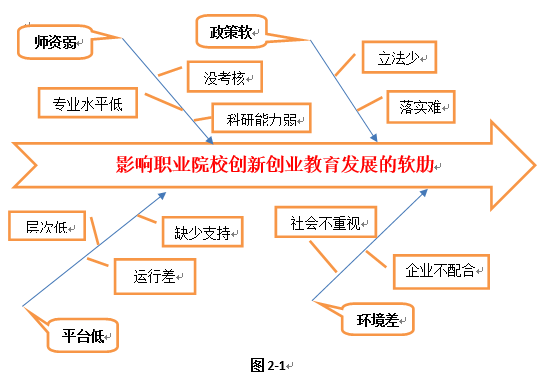 2.1双创教育的师资偏弱是职业院校的共性问题，大多数学校的老师是拼凑或兼职而成，既没有经过专业培训考核，又没有科研业绩支撑，甚至连在企业、科研单位工作的经历都没有，即便是有心想把创业教育做好，也是心有余而力不足，只能应付了事，简单走过场而已。2.2创新创业教育政策关乎教育改革的顶层设计，由于政府没有系统性确立相关配套政策，在立法层面相关领域的文件少之又少，落实工作也常常是避重就轻、虚位以待，致使各地、各校创新创业教育各自为政，教育质量难以保证。2.3创新创业教育平台设施简陋、功能缺失也是各地职业院校双创教育的关键短板。即便一些学校新建了大学生创业基地，但受理念、资金、环境的局限，大多也是仓促上马，既没有专业的团队管理，也没有实质性的运营，难以发挥真正的作用。2.4虽然习近平总书记、李克强总理等中央高层一再强调创新的重要性，号召在全国范围内掀起大众创业万众创新的新高潮，但由于职业院校的科研优势薄弱，社会认同感不足，又无政策法规的保障，协同创新学校热企业冷，校企合作浮于表面，创新创业教育难落实处。3  构建模型3.1创设“三全多样”双创教育模式在全球知识经济的大背景下，创新意识、创新精神、创新能力已成为当今有位青年的标配，以“创新、创造、创业”为核心的素质教育开始逐渐被认可，积极探索全员的创新素质教育、全过程的创新能力培养、全校园的创业氛围塑造和创新多样化教学方法的双创教育模式有着深远的意义。依据办学经验，课程设计是核心，氛围是关键，平台是基础，制度是保障。职业院校开设创新创业教育课程是最直接的方式，也是众多学校普遍采取的一种方式，但把创新创业教育只是孤立的开设一门课程，即便是这门课程设计的再详尽，也难以达到真正效果。只有把创新创业的理念、意识全方位、全过程的融入等人才培养方案之中，让整个校园洋溢着创业的氛围和成功的梦想，让学生在开拓创新的环境中健康的成长，才能把创新创业精神植入到学生的血液里，落实到行动上，最终升华为民族精神，成为实现中华民族复兴，圆中国梦的巨大力量。要彻底改革人才培养模式，创新实施产学一体，职场化办学模式；学生全程参与创新创业孵化器培育体系的强化训练模式；校内生产性实训基地的市场化运作模式；以指导教师制为代表的学生个性化培养模式；“诚信”＋“三热”为特色的素质教育模式，把创新创业的思想融入到学院的每门课程、每个班级、每个社团、每个角落。条件成熟的职业院校应设立专职创业教育机构，成立创新创业教育中心，负责创新创业理论研究、创业咨询、创业基金管理以及对大学生创业实践基地入住项目的审批等，探索运用项目管理、目标管理、信息平台管理、柔性管理等管理手段创新创业教育管理。3.2探索“STCA循环”式双创教育师资队伍建设机制高校作为“大众创业万众创新”活动的主战场，教师在知识传播和创新驱动发展中起着举足轻重的作用，负责创新创业教育的老师更是要担负起重要使命。“STCA循环”是指建立一种健康有序的师资培训机制，按照公开选拔（selection）、轮岗培训（training）、持证上岗（certificate）和绩效考评（appraisal）作为一个小循环分步实施，阶梯式推进。参见图3-1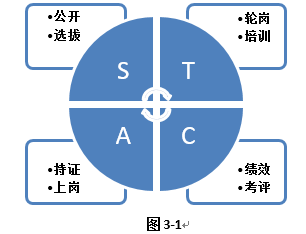 3.21之所以要公开选拔双创导师，是基于目前大多是职业院校在选配老师时捉肘见襟、东拼西凑等现状采取的必要措施。好多学校的创业教育是由辅导员兼任，这些相对年轻的辅导员从校园到校园，既没有创业经验，也没有专业技能，何以胜任创业导师的名号。名师出高徒，千里马常有而伯乐不常有，公开选拔是网络全社会的优秀创新人才的唯一途径，要建立和完善个人申请，公开选聘，动态管理的机制。3.22创新创业型人才在创新创业人格、创新创业意识和创新创业能力等方面有其特有的素质特征，是具有首创意识、冒险精神、企业家思维、创新创业能力、独立工作能力以及技术、社交和管理技能的复合型人才。现在职业院校大多数学校的老师没有在企业经历的（在新加坡、德国等国家没有企业经历的人是不可以做理工学院老师的），做普通的专业老师都很巴结，成为一名优秀的创新创业培训师就更加困难，轮岗培训也是迫不得已，必须从源头加以解决。3.23《创新创业导师》认证是人力资源和社会保障部、教育部、团中央、科技部等部委为了解决各地的创新创业导师整体能力低下而采取的有力措施，旨在推进创新创业导师队伍，为众创空间等服务平台和载体提供强有力的人才支撑。利用沙盘演练、案例分析、职场体验、情景模拟、创业实训等培训手段，提升创新创业导师的专业能力。参加培训者通过考试，可以获得人力资源和社会保障部颁发的《创新创业导师》资格证书，持证上岗是保证师资质量的一项重要举措。3.24创新创业导师绩效考核制度是师资建设的核心，国办发〔2015〕36号文件指出：应“明确全体教师创新创业教育责任，完善专业技术职务评聘和绩效考核标准，加强创新创业教育的考核评价。配齐配强创新创业教育与创业就业指导专职教师队伍，并建立定期考核、淘汰制度。”入选的导师实行年度考核制度，每年进行一次更新，由各专家委员会提出增补、变动意见，期满通过考核者续聘。对考核中业绩突出的导师给予适当的荣誉和奖励。STCA循环过程不是运行一次就完结，而是要周而复始地进行。它应该成为双创教育师资队伍建设遵循的科学程序或者机制，它体现了双创教育培训师“高标配置、持续发展、业务精湛、奖优罚劣”的基本特点。3.3开发“政府主导、多方协同”的大众化双创教育体系及保障机制大众化双创教育体系及保障机制的建立是一项复杂的系统工程。通过建立和完善顶层设计、运营方案和激励机制，确保体系的合理性与实用性。建立一种全面参与的创新创业教育运行模型及保障架构，为推进高校、政府、社会间的协同发展，多方合作、交互培养的运行模式和保障机制提供参考。参见图3-2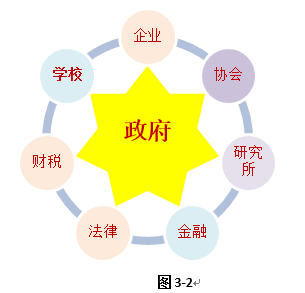 3.31明确政府主导的顶层设计理念在新形势下，政府在推动创新创业中承担着政策法规制定、舆论导向引导、公共创新平台建设、区域经济发展方向确立等重要职责，负有探索推进创新创业与科技进步、市场需求、社会资本有机结合的重要任务，更有统筹协调企业学校与企业、协会（商会）、研究所、金融、法律和财税等机构协同创新的职能，在职业学院的创新创业教育中起核心主导地位。由政府及社会资本资助搭建职业院校与工商企业等共享的技术应用和交流平台，指导组建各方参与的创新创业（教育）联盟，以具有法律约束力的契约为保障，形成的优势互补、协同发展、交互培养的技术创新合作组织，形成一个独立核算、自负盈亏、独立运营的创新创业投融资主体。3.32确立职业院校创新驱动的开放式办学模式学校应以培养创新人才为中心，以校企合作为重点，构建教学相长、产学互动、创新驱动、立体推进的运行机制，使办学目标和办学功能得到最大化和最有效的实现。要积极参与由政府主导、学校、企业、行业、研究所等多方合作、有效联动创新创业联盟之中，勇于担当责任，担负起协助工商企业研发产品、开发项目，发挥骨干作用，努力成为协同创新主体，在全过程的创新创业实践活动中培养出视野开阔、创新能干、品学兼优、学有所长的优质学生。3.33完善相关立法、促进大众化的创新创业教育规范化相关部门应做好相关政策法规的立法研究，逐步建立法律层面的教育模式及监督体系，使大众化创新创业教育更加规范化、法律化与制度化。要明细知识产权细则，保护好技术创新者、吸收者及投资者的合法权益；要制定开放合理的奖惩机制，给予研发人员适当的奖励政策和激励措施；要积极引导政府专项资金、银行、保险公司、天使投资等金融资本支持创新创业联盟建设，努力建立以校企合作为主导、全社会共同参与的多元化科技创新投入体系。参考文献：[1] 马  林：高职创新创业教育模式的探索与实践 《创新与创业教育》2013[2] 汪少敏：基于协同创新视角的学会联盟模式分析 科技创业月刊 2012[3] 唐  洁：浅谈高职院校创业教育与专业教育的融合的途径  《课程教育研究（新教师教学）》，2016 [4]国务院办公厅：国务院办公厅关于深化高等学校创新创业教育改革的实施意见 《成才之路》  2015[5]聂建波：“承接旅游服务外包”高职旅游管理专业人才培养模式的比较研究《课程教育研究（新教师教学）》，2015[6] 国务院办公厅：关于大力推进大众创业万众创新教育改革的实施意见《四川劳动保障》2015[7] 国务院办公厅： 国务院办公厅关于深化高等学校创新创业教育改革的实施意见《科技信息》2015 作者简介：韩文泉， 1963年生于山东省潍坊市，男，山东科技职业学院教授，工学学士，主要研究方向为职业教育、企业管理。单位：山东科技职业学院基金项目：山东省职业教育教学改革研究项目：鲁教职字【2015】42号中图分类号：G文献标识码：A